WOS kl.8-2 godz.Temat: Nieletni wobec prawa. 18.05.2020, 19.05.2020 Uczeń:1) rozpoznaje zachowania związane z przemocą fizyczną i psychiczną, w tym werbalną, wobec siebie i innych; wymienia osoby i instytucje, które należy powiadomić w takich sytuacjach2) przedstawia uprawnienia policjantów i funkcjonariuszy innych służb porządkowych oraz swoje prawa w kontakcie z tymi służbami.Przeczytaj i odpowiedz na pytania: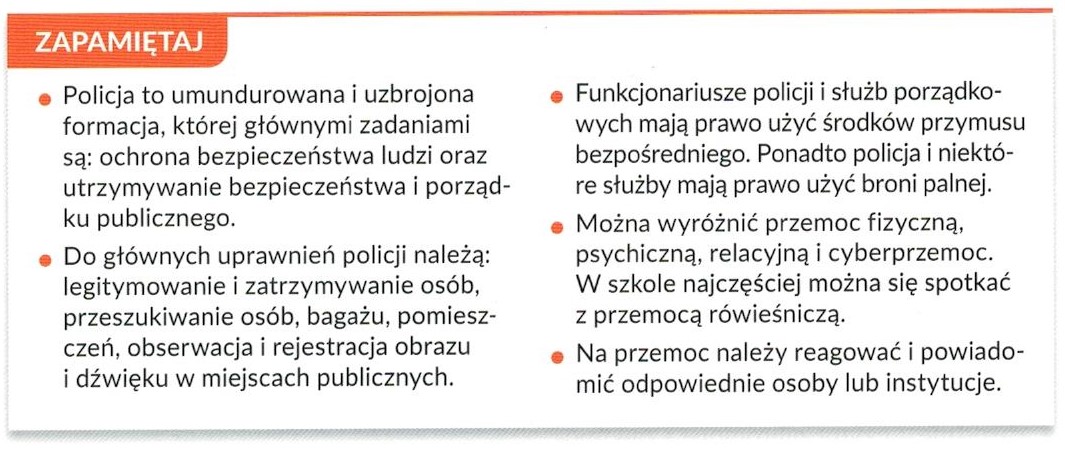  Pytania:1 Wymień uprawnienia policji:2 Napisz rodzaje przewmocy?Przeczytaj: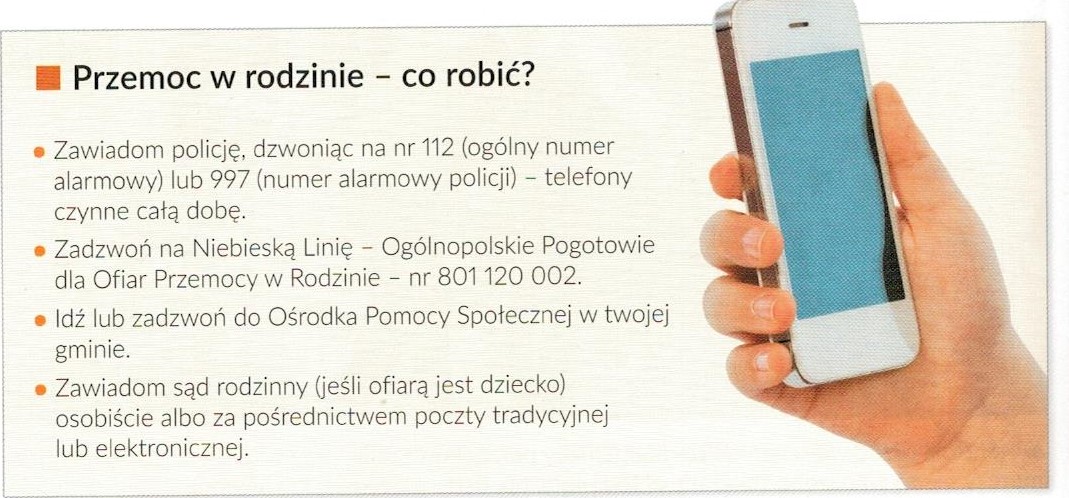 